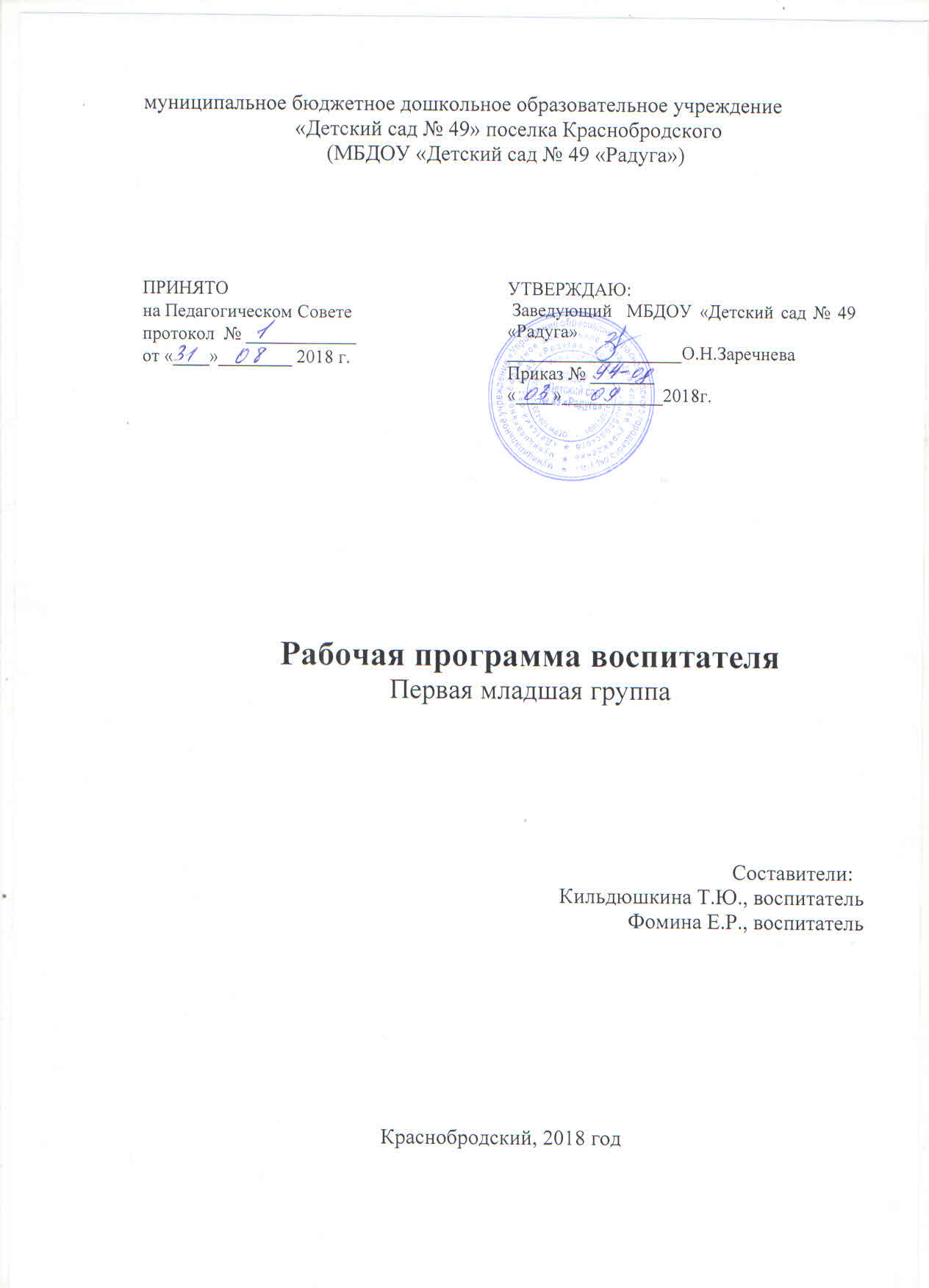 СодержаниеI.Целевой раздел1.1.Пояснительная записка31.1.1.Цели и задачи реализации Рабочей программы31.1.2.Принципы и подходы к формированию Рабочей программы41.1.3.Значимые для разработки и реализации Рабочей программы характеристики61.2Планируемые результаты освоения Рабочей программы8II.Содержательный раздел2.1.Организация образовательной деятельности в соответствии с направлениями развития ребенка в пяти образовательных областях92.2.Вариативные формы, способы, методы и средства реализации Рабочей программы с учетом возрастных и индивидуальных особенностей воспитанников302.3.Особенности образовательной деятельности разных видов и культурных практик442.4.Способы и направления поддержки детской инициативы472.5.Особенности взаимодействия педагога с семьями воспитанников482.6.Иные характеристики содержания Рабочей программы57III.Организационный раздел3.1.Материально-техническое обеспечение Рабочей программы593.2.Обеспеченность методическими материалами и средствами обучения и воспитания623.3.Режим дня643.4.Особенности традиционных событий, праздников, мероприятий653.5.Особенности организации развивающей предметно-пространственной среды67Приложения70